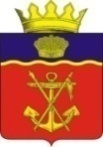 АДМИНИСТРАЦИЯ КАЛАЧЁВСКОГО МУНИЦИПАЛЬНОГО РАЙОНАВОЛГОГРАДСКОЙ ОБЛАСТИ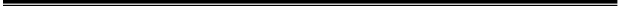 ПОСТАНОВЛЕНИEот  19  декабря 2018 г.    № 1343«Об утверждении Программы комплексного развития социальной инфраструктуры Советского сельского поселения Калачевского  муниципального района Волгоградской области на 2019-2030 годы»В соответствии с Градостроительным кодексом Российской Федерации, Федеральным законом от 06 октября 2003 г. №131-ФЗ «Об общих принципах организации местного самоуправления в Российской Федерации», постановлением Правительства Российской Федерации от 01 октября 2015 года №1050 «Об утверждении требований к программам комплексного развития социальной инфраструктуры поселений, городских округов», генеральным планом Советского сельского поселения Калачевского района Волгоградской области, Уставом  Калачевского муниципального района Волгоградской областип о с т а н о в л я ю:Утвердить муниципальную программу  комплексного развития социальной инфраструктуры Советского сельского поселения Калачевского муниципального района Волгоградской области на 2019-2030 годы согласно приложения.Настоящее постановление подлежит   официальному опубликованию.Контроль исполнения настоящего постановления возложить на  первого заместителя главы Калачевского муниципального района Волгоградской области Н.П. Земскову.Глава Калачевского муниципального района                                                         П.Н.ХаритоненкоПриложениек  Постановлению  администрацииКалачевского муниципального района Волгоградской областиот  19  декабря 2018 №1343Программа комплексного развития социальной инфраструктуры  Советского сельского поселения Калачевского  муниципального района Волгоградской области на 2019-2030 годыСодержание1. Паспорт программы2. Характеристика существующего состояния социальной инфраструктуры2.1. Социально-экономическое состояние поселения, сведения о градостроительной деятельности на территории поселения.2.2. Технико-экономические параметры существующих объектов социальной инфраструктуры поселения, сложившийся уровень обеспеченности населения поселения  услугами в областях образования, здравоохранения, физической культуры и массового спорта и культуры.2.3 Прогнозируемый спрос на услуги социальной инфраструктуры 
(в соответствии с прогнозом изменения численности и половозрастного состава населения) в областях образования, здравоохранения, физической культуры 
и массового спорта и культуры.2.4. Оценка нормативно-правовой базы, необходимой для функционирования 
и развития социальной инфраструктуры поселения.3. Перечень мероприятий (инвестиционных проектов) по проектированию, строительству и реконструкции объектов социальной инфраструктуры поселения.4. Оценка объемов и источников финансирования мероприятий (инвестиционных проектов) по проектированию, строительству и реконструкции объектов социальной инфраструктуры поселения.5. Целевые индикаторы программы, включающие технико-экономические, финансовые и социально-экономические показатели развития социальной инфраструктуры.6. Оценка эффективности мероприятий, включенных в программу.7. Предложения по совершенствованию нормативно-правового и информационного обеспечения развития социальной инфраструктуры, направленные на достижение целевых показателей программыПаспорт программыКомплексного развития социальной инфраструктуры Советского сельского поселения Калачевского муниципального района Волгоградской области на 2019-2030 годыПаспорт программы2. Характеристика существующего состояния социальной инфраструктуры        Советское сельское поселение расположено в юго-западной части Калачевского муниципального района Волгоградской области.        Общая площадь Советского сельского поселения составляет 15 552,21 га.        В состав Советского сельского поселения входят населенные пункты: поселок Волгодонской, поселок Комсомольский, поселок Октябрьский, хутор Степной. Административным центром Советского сельского поселения является поселок Волгодонской, расстояние от административного поселка до районного центра города Калач-на-Дону 31 км.Наличие земельных ресурсов Советского сельского поселения Калачевского муниципального районаТаб. 1     Из приведенной таблицы видно, что сельскохозяйственные угодья занимают 84%. Земли сельскохозяйственного назначения являются экономической основой поселения.      2.1. Социально-экономическое состояние  Советского сельского поселенияНаселение Демографическая ситуация.      Общая численность населения Советского сельского поселения на 01.01.2018 год составила 6988 человек. Численность трудоспособного возраста составляет человек 4 207 (60,0% от общей численности).Таб. 2Оценка численности постоянного населенияДанные о возрастной структуре населения на 01.01.2018 г.Таб. 3        Демографическая ситуация в поселении с 2010г по 2018г нестабильна, в основном число родившихся превышает число умерших, за исключением 2015г. и на 01.09.2018г. Баланс населения также ухудшается, из за отсутствия рабочих мест, и увольнения военнослужащих из рядов РА, ранее проживающих в п. Октябрьский и получивших жилищные сертификаты.      На показатели рождаемости влияют следующие моменты:       - материальное благополучие;       - государственные выплаты за рождение второго ребенка;       - наличие собственного жилья;       - уверенность в будущем подрастающего поколения.Рынок труда в поселении.       Численность  трудоспособного населения – 4 207 человек. Доля численности населения в трудоспособном возрасте от общей составляет 60,0 %. Население испытывает трудности в трудоустройстве. На работу приходится добираться в п. Октябрьский, г. Волгоград, г. Калач-на-Дону, ст. М. Горького. Многие работают вахтовым методом. Жилищный фондЖилищный фонд Советского сельского поселения складывается из одно и 2-х этажных секционных жилых домов и индивидуальных жилых домов с приусадебными участками. В сельском поселении существуют сети инженерного электро-, водо- и газоснабжения. Многоквартирный жилой фонд обеспечен:  - системами водоснабжения на 94%, - электроснабжения на 100%, - газоснабжения на 90 %,  - сети канализации 60%. Теплоснабжение социальных объектов осуществляется через индивидуальные котельные, все существующие объекты имеют централизованную канализацию или стационарные выгребные ямы.      Сведения о жилищном фонде и обеспеченности инженерной инфраструктурой.Таб. 4Жители сельского поселения активно участвуют в Программе «Молодой семье – доступное жилье». Субсидии поступают из федерального, областного и местных бюджетов и выделяются гражданам на строительство и приобретения жилья. Муниципальное жилищное строительство на территории поселения не ведется и не планируется.Основой воспроизводства жилищного фонда поселения является реконструкция существующих жилых домов силами собственников.Поселение не может развиваться без учета состояния и перспектив развития инженерных систем жизнеобеспечения, которые включают в себя такие составные части, как газоснабжение, электроснабжение и водоснабжение.Непосредственно под развитием систем коммунальной инфраструктуры поселения понимается проведение комплекса мероприятий нормативно-правового, организационного и иного характера, направленных на повышение качества жизни населения поселения, понимание жителями поселения сложности проводимой коммунальной реформы, а также подготовку и проведение соответствующих инвестиционных программ. Основными мероприятиями по благоустройству Советского сельского поселения являются:- благоустройство улиц, площадей, внутриквартальных территорий (ремонт и строительство дорожных покрытий, освещение, озеленение, опиловка деревьев и др.);         - организация пешеходных зон и мест отдыха.В целом, уровень благоустройства в населенных пунктах поселения сильно варьируется.Требуется устройство (модернизация) системы уличного освещения. Необходимо осуществить комплексное благоустройство и озеленение улиц, внутридворовых территорий многоквартирных домов.2.2. Технико-экономические параметры существующих объектов социальной инфраструктуры Советского сельского поселения, сложившийся уровень обеспеченности населения поселения услугами в областях образования, здравоохранения, физической культуры и массового спорта и культуры.Прогнозом на 2018 год и на период до 2027 года определены следующие приоритеты социального развития поселения:- повышение уровня жизни населения поселения, в т.ч. на основе развития социальной инфраструктуры;- улучшение состояния здоровья населения на основе доступной широким слоям населения медицинской помощи и повышения качества медицинских услуг;- развитие жилищной сферы в поселении;- создание условий для гармоничного развития подрастающего поколения в поселении;- сохранение культурного наследия. 2.2.1. Объекты образования.       На территории Советского сельского поселения находятся две средних школы: МКОУ «Кривомузгинская СШ» им. М.З. Петрова, МКОУ «Советская СШ», МКОУ «Октябрьский лицей», и одна общеобразовательная школа – МКУ «Средне-Царицынская СОШ», а также имеются три дошкольных учреждения, которые в настоящее время присоединены к школам.      Состояние материально-технической базы и содержания зданий школ и дошкольных учреждений соответствует целям и задачам образовательных организаций, санитарным нормам и пожарной безопасности. Здания школ и садов расположены на благоустроенных участках, полностью ограждены. Ведется внутреннее и внешнее видеонаблюдение.        Здания подключены к инженерным сетям – холодному водоснабжению, канализации. На территории всех общеобразовательных учреждений имеются автономные газовые котельные, исключая МКОУ «Октябрьский лицей», МКОУ «Октябрьский лицей» дошкольные группы, «Октябрьскую школу искусств»- филиал МКУ дополнительное образование «Береславская школа искусств», которые имеют центральное отопление.        Материально-техническая база – необходимые условия функционирования и развития образовательной организации. Совершенствование материально-технического обеспечения современным учебным и спортивным оборудованием, информационно-техническими средствами являются современными требованиями к образовательной организации.Школы имеет необходимый набор помещений для изучения учебных дисциплин. Учащиеся начальных классов обучаются в учебных помещениях, закрепленных за каждым классом, по классно-кабинетной системе.На территории школ и детских садов имеются спортивно-игровые площадки: футбольные поля, в некоторых площадки с гимнастическими снарядами.Школы имеют выход в интернет, электронную почту. Общеобразовательные учрежденияТаб. 5Детские дошкольные учреждения    Таб. 62.2.2. Объекты здравоохраненияСфера здравоохранения в поселении представлена 1 амбулаторией в п. Волгодонской и 2 фельдшерско-акушерскими пунктами, расположенными в п. Комсомольский и х. Степной.Таб. 7В целом, обеспеченность постоянного населения на территории муниципального образования медицинскими учреждениями является не достаточной. Не хватает мед.персонала. Так как присутствует удаленность населенных пунктов, не всегда имеется возможность оказать своевременную неотложную помощь.2.2.3. Объекты физической культуры и массового спорта.Спортивных сооружений в поселении нет. При школах имеются несколько спортивных элементов, футбольные и волейбольные поля. Так же проводятся соревнования по волейболу, футболу, плаванию, военно-спортивные и т.д. При МКОУ «Октябрьский лицей» находится плавательный бассейн. На территории Советского сельского поселения имеются 16 детских площадок. В местах отдыха установлены: детский игровой комплекс и спортивно-игровые элементы. В целом обеспеченность постоянного населения на территории Советского сельского поселения учреждениями физической культуры и массового спорта является не достаточной. 2.2.4. Объекты культуры.Существующие объекты культурыТаб. 8В целом, обеспеченность постоянного населения на территории муниципального образования учреждениями культуры является достаточной. 2.3 Прогнозируемый спрос на услуги социальной инфраструктуры (в соответствии с прогнозом изменения численности и половозрастного состава населения) в областях образования, здравоохранения, физической культуры и массового спорта и культурыТаблица 9 – Прогнозный спрос на услуги социальной инфраструктуры Советского сельского поселения2.4. Нормативно-правовая база, необходимая для функционирования и развития социальной инфраструктуры Советского сельского поселения 1) Градостроительный кодекс Российской Федерации;2) Федеральный закон от 06 октября 2003 № 131-ФЗ «Об общих принципах организации местного самоуправления в Российской Федерации»; 3)Постановление Правительства Российской Федерации 
от 01 октября 2015 года № 1050 «Об утверждении требований
к программам комплексного развития социальной инфраструктуры поселений, городских округов»;4) Устав Советского сельского поселения Калачевского муниципального района Волгоградской области;          5) Правила землепользования и застройки Советского сельского поселения от 13.09.2013г. Решение № 64/208 (в ред. Решение Калачевской районной Думы № 270 от 27.12.16г.)          6) Генеральный план Советского сельского поселения, утвержденный Решением Думы Советского сельского поселения 05.02.15г. № 8/273. Перечень мероприятий (инвестиционных проектов) по проектированию, строительству и реконструкции объектов социальной инфраструктуры поселения Таблица 104. Оценка объемов и источников финансирования мероприятий (инвестиционных проектов) по проектированию, строительству и реконструкцииобъектов социальной инфраструктуры Советского сельского поселения.Таблица 11 – Прогнозируемый объем финансовых средств на реализацию ПрограммыФинансово-экономическое обоснование программы на 2019-2030 годы будет проводиться ежегодно по мере уточнения и утверждения инвестиционных программ и объемов финансирования5.Целевые индикаторы программы, включающие   технико - экономические, финансовые и социально-экономические  показатели развития социальной инфраструктурыТаблица 12Оценка эффективности мероприятий (инвестиционных проектов) по проектированию, строительству, реконструкции объектов социальной инфраструктуры поселенияОжидаемыми результатами Программы являются улучшение экономическойситуации в поселении  за счет:1. Технологические результаты:- ликвидация дефицита объектов социальной инфраструктуры.2. Социальные результаты:- повышение надежности функционирования систем социальной инфраструктуры и обеспечивающие комфортные и безопасные условия для проживания людей; - снижение социальной напряженности.- повышение качественного уровня благоустройства территории поселения;- совершенствование эстетического состояния  территории поселения,  -создание максимально  комфортных и безопасных условий для  жизни населения3. Экономические результаты:- повышение инвестиционной привлекательности.Предложения по совершенствованию нормативно-правового и информационного обеспечения развития социальной инфраструктуры, направленные на достижение целевых показателей программы Реализация программы осуществляется на основе положений действующего законодательства Волгоградской области, нормативных правовых актов Советского сельского поселения, Калачевского муниципального района.Главным условием реализации программы является привлечение в экономику и социальную сферу поселения достаточного объема финансовых ресурсов. Программа предусматривает финансирование мероприятий за счет всех уровней бюджетов на безвозвратной основе. Финансирование мероприятий программы за счет средств местного бюджета будет осуществляться исходя из реальных возможностей бюджета на очередной финансовый год и на плановый период. Предусматривается  ежегодная  корректировки мероприятий.Для более качественного функционирования обеспечения деятельности в сфере проектирования, строительства, реконструкции объектов социальной инфраструктуры на протяжении срока действия программы необходимо проводить корректировку Правил землепользования и застройки Советского сельского поселения и Генерального плана Советского сельского поселения.Для информационного обеспечения реализации Программы необходимо размещение на официальном сайте администрации Советского сельского поселения Калачевского муниципального района  в электронном виде ключевых документов, необходимых для осуществления инвестиционной деятельности по реализации социальных проектов, от разработки градостроительной документации и предоставления земельного участка до ввода в эксплуатацию объекта. Внедрение стандартов и инструментов контроля качества и взаимосвязанности решений градостроительной документации. Организация двустороннего электронного информационного взаимодействия с информационными ресурсами.Актуализация	при	необходимости	действующих	нормативных правовых актов Советского  сельского поселения, направленных на обеспечение развития  социальной инфраструктуры.НаименованиеПрограммыПрограмма комплексного развития социальной инфраструктуры Советского сельского поселения Калачевского муниципального района Волгоградской области на 2019-2030 годы.Основание для разработки ПрограммыГрадостроительный кодекс Российской Федерации; Федеральный закон от 06 октября 2003 года 
№ 131-ФЗ «Об общих принципах организации местного самоуправления в Российской Федерации»;Постановление Правительства Российской Федерации от 01 октября 2015 года № 1050 «Об утверждении требований к программам комплексного развития социальной инфраструктуры поселений, городских округов»;Устав Советского сельского поселения Калачевского муниципального района Волгоградской области;Генеральный план Советского сельского поселения Калачевского муниципального района Волгоградской области.6. Нормативы градостроительного проектирования Советского сельского поселения Калачевского муниципального района Волгоградской области, утвержденные Решением Калачевской районной Думой №374 от 28.12.2017г. (в редакции решения Калачевской районной Думы №448 от 08.11.2018г.).7. Нормативы градостроительного проектирования  Калачевского муниципального района Волгоградской области, утвержденные Решением Калачевской районной Думой №362 от 28.12.2017г. (в редакции решения Калачевской районной Думы №449   от 08.11.2018г.).Наименование заказчика Программы, МестонахождениеАдминистрация Калачевского муниципального района Волгоградской области404507, Россия, Волгоградская область, г. Калач-на-Дону, ул. Революционная, №158Наименование разработчика Программы, его местонахождениеАдминистрация Калачевского муниципального района Волгоградской области404507, Россия, Волгоградская область, г. Калач-на-Дону, ул. Революционная, №158Цели и задачи ПрограммыЦели: Развитие социальной инфраструктуры Советского сельского поселения Калачевского муниципального района Волгоградской области. Достижение расчетного уровня обеспеченности населения Советского поселения  услугами в области социальной инфраструктуры.Задачи: - обеспечить 	безопасность, качество и эффективность использования населением объектов социальной инфраструктуры;- доступность объектов социальной инфраструктуры поселения; -эффективность функционирования действующей социальной инфраструктуры.Целевые показатели (индикаторы) обеспеченности населения объектами социальной инфраструктурыЦелевыми показателями (индикаторами) обеспеченности населения объектами социальной инфраструктуры, станут:- уровень обеспеченности населения объектами социальной инфраструктуры;- улучшение качества медицинских услуг.Укрупненное описание запланированных мероприятий описание Запланированных мероприятий (инвестиционных проектов) по проектированию, строительству, реконструкции объектов социальной инфраструктуры1. Строительство физкультурно-оздоровительный комплекс у школы в п. Волгодонской  культурно-просветительского назначения;2. Реконструкция общеобразовательной организации в х. Степной ( с учетом размещения дошкольной группы);3.Строительство дошкольной образовательной организации – детский сад, в западной части п. Комсомольский.Срок и этапы реализации ПрограммыСрок реализации: 2019-2030 годыЭтапы: 1 этап – с 2019 по 2023 годы2 этап – с 2024 по 2030 годыИсточники финансирования ПрограммыОбъемы финансирования составляют расходы, связанные с реализацией мероприятий, финансируемых за счет средств местного бюджета, привлеченных инвестиций, внебюджетных средств в рамках целевых программ поселения.Объем финансирования составит 48,0 млн. руб., из них:2019 год – 0  млн.руб.;2020 год – 0  млн.руб.;2021 год – 0  млн.руб.;2022 год – 0  млн. руб.2023 год – 1 млн .руб.2024год –2030год-47,0 млн. руб.Объемы финансирования программы ежегодно уточняются при формировании бюджета муниципального района  и  сельского поселения на очередной финансовый год и на плановый период.Ожидаемые результаты реализации ПрограммыСбалансированное перспективное развитие социальной инфраструктуры поселения в соответствии с установленными потребностями в объектах социальной инфраструктурыКатегории земельОбщая площадь, гаЗемли сельскохозяйственного назначения13 046,26Земли поселений362,54Земли промышленности, транспорта, связи, радиовещания и т.д.927,75Земли лесного фонда52,0Земли водного фонда1163,66НаименованиеЧисленность населения, чел.Численность населения, чел.Динамика численностинаселения (2018/2010 гг.)Динамика численностинаселения (2018/2010 гг.)Наименование.2018 г.абсолютноеизменение, чел.относительное изменение, %п. Волгодонской14171338-79>6п. Комсомольский14341385-49>3п. Октябрьский41013823-278>7х. Степной410442+32<8Итого:73626 988374>5Наименованиесельского поселенияЧисло жителей, чел.Дети от 0 до 7 летДети от 7 до 18 летНаселение трудоспособного возрастаНаселение пенсионного возрастаСоветское6988657102142071103№ п/пНаименование показателяЕд. изм.Значение1Общая площадь жилых помещений многоквартирных домов, в которых собственники помещений выбрали и реализуют способ управления многоквартирными домамитыс.кв.м.19,12Обеспеченность жилищного фонда водопроводом%722Обеспеченность жилищного фонда канализацией%722Обеспеченность жилищного фонда централизованным газом%905Ввод жилья за счет всех источников финансированиякв.м. общей площади2 6006Численность жителей населенного пункта, обеспеченных централизованным водоснабжениемчел.5 5227Численность жителей населенного пункта, обеспеченных децентрализованным водоснабжениемчел.1 3008Наименование гарантирующей организации в сфере водоснабжении и (или) водоотведения1МУП «По эксплуатации Калачевского группового водопровода Советского сельского поселения»9Источник обеспечения населения водоснабжениемподземный/ поверхностныйподземный и поверхностный10Количество жителей населенного пункта обеспеченных централизованной системой водоотведениячел.1 32111Протяженность сетей водоснабженияп.м.19 83912Протяженность сетей водоотведенияп.м.9 96714Общая площадь жилищного фонда муниципального образованиятыс.кв.м.73,115Количество многоквартирных домовшт.3015Количество многоквартирных домовтыс.кв.м.19,116Доля площади жилищного фонда, обеспеченного всеми видами благоустройства, в общей площади жилищного фонда муниципального образования%6817Ввод в действие жилых домов (за счет индивидуального строительства)кв.м.2 600№ п/пНаименованиеАдрес1.МКОУ «Кривомузгинская СШ»404541, Россия, Волгоградская область, Калачевский район, п. Волгодонской, ул. Советская, 2 «а»2.МКОУ «Советская СШ»404546, Россия, Волгоградская область, Калачевский район, п. Комсомольский, ул. Прямая, 7 «а»3.МКОУ «Октябрьский лицей»404540, Россия, Волгоградская область, Калачевский район, п. Октябрьский4.«Октябрьская школа искусств» - филиал МКУ дополнительное образование «Береславская школа искусств»404540, Россия, Волгоградская область, Калачевский район, п. Октябрьский4.МКОУ «Средне-Царицынская ОШ»404543, Россия, Волгоградская область, Калачевский район, х. Степной, ул. Центральная, 64 «а»№ п/пНаименованиеАдрес1МКОУ «Кривомузгинская СШ» дошкольные группы404541, Россия, Волгоградская область, Калачевский район, п. Волгодонской, ул. Октябрьская, 92МКОУ «Советская СШ» дошкольные группы404546, Россия, Волгоградская область, Калачевский район, п. Комсомольский, ул. Комсомольская, 48 «Б»3МКОУ «Октябрьский лицей» дошкольные группы404540, Россия, Волгоградская область, Калачевский район, п. Октябрьский№ п/пНаименование объектаАдрес№ п/пНаименование объектаАдрес1.ГБУЗ «Калачевская ЦРБ» Мариновская ВА404541, Россия, Волгоградская область, Калачевский район, п. Волгодонской, ул. Больничная, 42.ФАП п. Комсомольский 404546, Россия, Волгоградская область, Калачевский район, п. Комсомольский, ул. Комсомольская, 47 А/13.ФАП х. Степной 404543, Россия, Волгоградская область, Калачевский район, х. Степной, ул. Мира , 16/1а№ п/пНаименование объектаАдрес№ п/пНаименование объектаАдрес1Кривомузгинский Дом культуры404541, Россия, Волгоградская область, Калачевский район, п. Волгодонской, ул. Советская 17/12Советская сельская библиотека404541, Россия, Волгоградская область, Калачевский район, п. Волгодонской, ул. Советская 17/23Новосельский Дом культуры 404546, Россия, Волгоградская область, Калачевский район, п. Комсомольский, ул.Шлюзовая, 114Новосельская сельская библиотека404546, Россия, Волгоградская область, Калачевский район, п. Комсомольский, ул.Шлюзовая, 115Степновский сельский клуб404543, Россия, Волгоградская область, Калачевский район, х. Степной, ул. Мира, 206Степновская сельская библиотека404543, Россия, Волгоградская область, Калачевский район, х. Степной, ул. Мира, 20№ п/пНаименованиеЕд. измерения№ п/пНаименованиеЕд. измерения1Строительство физкультурно-оздоровительный комплекс у школы в п. Волгодонской  культурно-просветительского назначения 12Реконструкция общеобразовательной организации в х. Степной ( с учетом размещения дошкольной группы)13Строительство дошкольной образовательной организации – детский сад, в западной части п. Комсомольский.1№НаименованиеТехнико-экономические параметры и обоснованиеСроки реализации в плановом периодеСроки реализации в плановом периодеСроки реализации в плановом периодеСроки реализации в плановом периодеСроки реализации в плановом периодеСроки реализации в плановом периодеСроки реализации в плановом периодеСроки реализации в плановом периодеСроки реализации в плановом периодеСроки реализации в плановом периодеСроки реализации в плановом периодеСроки реализации в плановом периоде№НаименованиеТехнико-экономические параметры и обоснование2019202020212022202320242025202620272028202920301Строительство физкультурно-оздоровительный комплекс у школы  в  п. Волгодонской  культурно-просветительского назначения Необходимость создания предусмотрена Методическими рекомендациями о применении нормативов и норм при определении потребности субъектов Российской Федерации в объектах физической культуры и спорта, утвержденных Приказом Министерства спорта Российской Федерации от 21.03.2018 г. № 244, а также текущим наличием объектов спорта и их территориальной доступности для населенияVV2Реконструкция общеобразовательной организации в х. Степной ( с учетом размещения дошкольной группы)Необходимость реконструкции обусловлена требованием обязательного обеспечения территориальной доступности объектов дошкольного образования для населения, определенным федеральным законодательством, местными нормативами градостроительного проектирования и региональными нормативами градостроительного проектирования Волгоградской области, в части предельных значений расчетных показателей для объектов местного значенияVV3Строительство дошкольной образовательной организации – детский сад, в западной части п. Комсомольский.Необходимость создания обусловлена требованием обязательного обеспечения местами и территориальной доступности объектов дошкольного образования для населения, определенным федеральным законодательством, местными нормативами градостроительного проектирования и региональными нормативами градостроительного проектирования Волгоградской области, в части предельных значений расчетных показателей для объектов местного значения.        VV№НаименованиеИсточник финансированияГоды, тыс. рубГоды, тыс. рубГоды, тыс. рубГоды, тыс. рубГоды, тыс. рубГоды, тыс. рубГоды, тыс. рубГоды, тыс. рубГоды, тыс. рубГоды, тыс. рубГоды, тыс. рубГоды, тыс. руб№НаименованиеИсточник финансирования2019202020212022202320242025202620272028202920301Строительство физкультурно-оздоровительный комплекс у школы  в  п. Волгодонской  культурно-просветительского назначенияБюджет поселения, бюджет района. 1 00015 0002Реконструкция общеобразовательной организации в х. Степной ( с учетом размещения дошкольной группы)и Бюджет поселения, бюджет района, нвесторы1 000 10  0003Строительство дошкольной образовательной организации – детский сад, в западной части п. Комсомольский1 00020 000№Наименование целевого индикатораЕдиница измеренияГоды, значение целевого индикатора по годамГоды, значение целевого индикатора по годамГоды, значение целевого индикатора по годамГоды, значение целевого индикатора по годамГоды, значение целевого индикатора по годамГоды, значение целевого индикатора по годамГоды, значение целевого индикатора по годамГоды, значение целевого индикатора по годамГоды, значение целевого индикатора по годамГоды, значение целевого индикатора по годамГоды, значение целевого индикатора по годамГоды, значение целевого индикатора по годам№Наименование целевого индикатораЕдиница измерения2019202020212022202320242025202620272028202920301Обеспечение нормативной потребности населения в объектах социальной инфраструктуры% охвата                 населения        8080808081858690 90909195